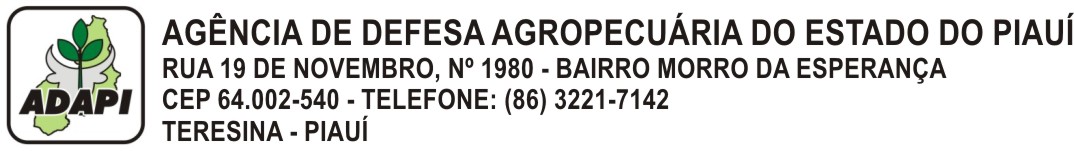 Local e data:							_________________________________         Assinatura do ResponsávelCONTROLE DE ESTOQUE DE VACINA CONTRA BRUCELOSECONTROLE DE ESTOQUE DE VACINA CONTRA BRUCELOSECONTROLE DE ESTOQUE DE VACINA CONTRA BRUCELOSECONTROLE DE ESTOQUE DE VACINA CONTRA BRUCELOSECONTROLE DE ESTOQUE DE VACINA CONTRA BRUCELOSECONTROLE DE ESTOQUE DE VACINA CONTRA BRUCELOSECONTROLE DE ESTOQUE DE VACINA CONTRA BRUCELOSECONTROLE DE ESTOQUE DE VACINA CONTRA BRUCELOSECONTROLE DE ESTOQUE DE VACINA CONTRA BRUCELOSECONTROLE DE ESTOQUE DE VACINA CONTRA BRUCELOSECONTROLE DE ESTOQUE DE VACINA CONTRA BRUCELOSECONTROLE DE ESTOQUE DE VACINA CONTRA BRUCELOSEUSAV:USAV:USAV:USAV:MÊS ANOANOMUNICIPIOLOJAEstoque AtualData VencimentoData VencimentoData VencimentoData FabricaçãoPartidaPartidaLaboratórioLaboratórioTelefone